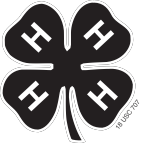 Last Name	First Name(s) (and 4-H Age(s) if 4-H Project)	4-H Club or FFA Chapter Name	County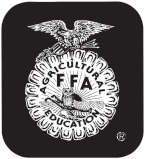 NEBRASKA 4-H and FFA MEAT (MARKET) GOAT OWNERSHIP AFFIDAVIT (Rev. 1/16)Signature of Club or Chapter Member(s)	Signature of Parent and Address(At least one of those listed at the top of this form must sign.)PhoneMaximum 20 head per memberThis (these) youth has (have) submitted this livestock ownershipaffidavit­in­accordance­with­all­rules­of­the­state,­county­and­Chapter­4-H or FFA Program and also has (have) successfully completed aFood Animal Quality Assurance program/test for this period.DateExtension Staff or FFA Advisor4-H and FFA Animal Exhibitor and Animal Project RegulationsAge of Exhibitor4-H — A 4-H animal owner/exhibitor 8 to 18 years old on Jan. 1 of the current calendar show year is eligible to exhibit in 4-H-sponsored events. Exhibitors who are 10 as of Jan. 1 may exhibit at the State Fair and at the AKSARBEN Livestock Exposition. 4-H members may be certified for state and interstate shows if they meet age requirements for that event and have properly enrolled animals.FFA — Only bona fide Nebraska FFA members aged 12-21 shall be eligible for FFA Division entries. There will be no discrimination because of race, color, sex, religion, ornational origin.Animal OwnershipAll beef, swine, sheep and goat project animals must be owned:a)	solely by the 4-H exhibitor, orb)   the exhibitor in partnership with other member(s) of his or her immediate family. Only the name of the showman can be on the show entry. Immediate family is defined as members of a household, including parents, brothers and sisters, and youth in the care of the head of the household.Registration PapersFor State Fair and AKSARBEN (4-H only), registration papers must show one of the following:a)	the member’s name as owner, orb)   the name of the exhibitor and/or a co-owner who is a member of the exhibitor’s immediate family (see immediate family definition above), orc)	the family farm or ranch name or parent’s name.Identification of AnimalsAll animals must be individually identified, listed on the appropriate form and on file in the local extension office or with the local FFA chapter and general FFA superintendent.State Fair/AKSARBEN Identification of AnimalsDNA samples are required for market beef, lambs, swine and meat goats at both State Fair and AKSARBEN Foundation. Breeding Nomination Cards are required for Breeding Beef, Sheep, Does and FFA Swine (State Fair only).SpeciesNumber of AnimalsCounty Identification DeadlineMarket Beef10 per memberMarket Lambs20 per memberBeef Feeder Calves20 per memberBucket CalvesRegistered Breeding HeifersCommercial Breeding HeifersRegistered Breeding EwesCommercial Breeding EwesSwine40 per memberBreeding Swine40 per memberDairyDairy GoatMeat (Market) Goats20 per member